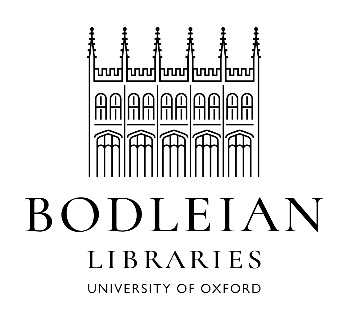 THE COLIN FRANKLIN PRIZE FOR BOOK-COLLECTINGOpen to current students (undergraduate or postgraduate) of the University of OxfordENTRY FORM Year of contest:Name _____________________________________________________ College or PPH _____________________________________ Current degree course, status and year of study _______________________________ Address for correspondence: Telephone (or mobile) _______________________________________ E-mail _____________________________________________________ Theme of the collection entered for this prize ___________________________________________________________________ Total number of items in the collection: _________ This entry form must be accompanied by the following additional materials required in support of entries: 
1) A detailed list of items in the collection  
2) An essay of not more than 2500 words explaining the interest of the collection and why it was assembled, including a section describing five items that you would wish to add to the collection. Please submit this form and all entry materials, by the deadline, to: bookcentre@bodleian.ox.ac.uk with subject line ‘COLIN FRANKLIN PRIZE ENTRY’.